Analis KimiaModel 1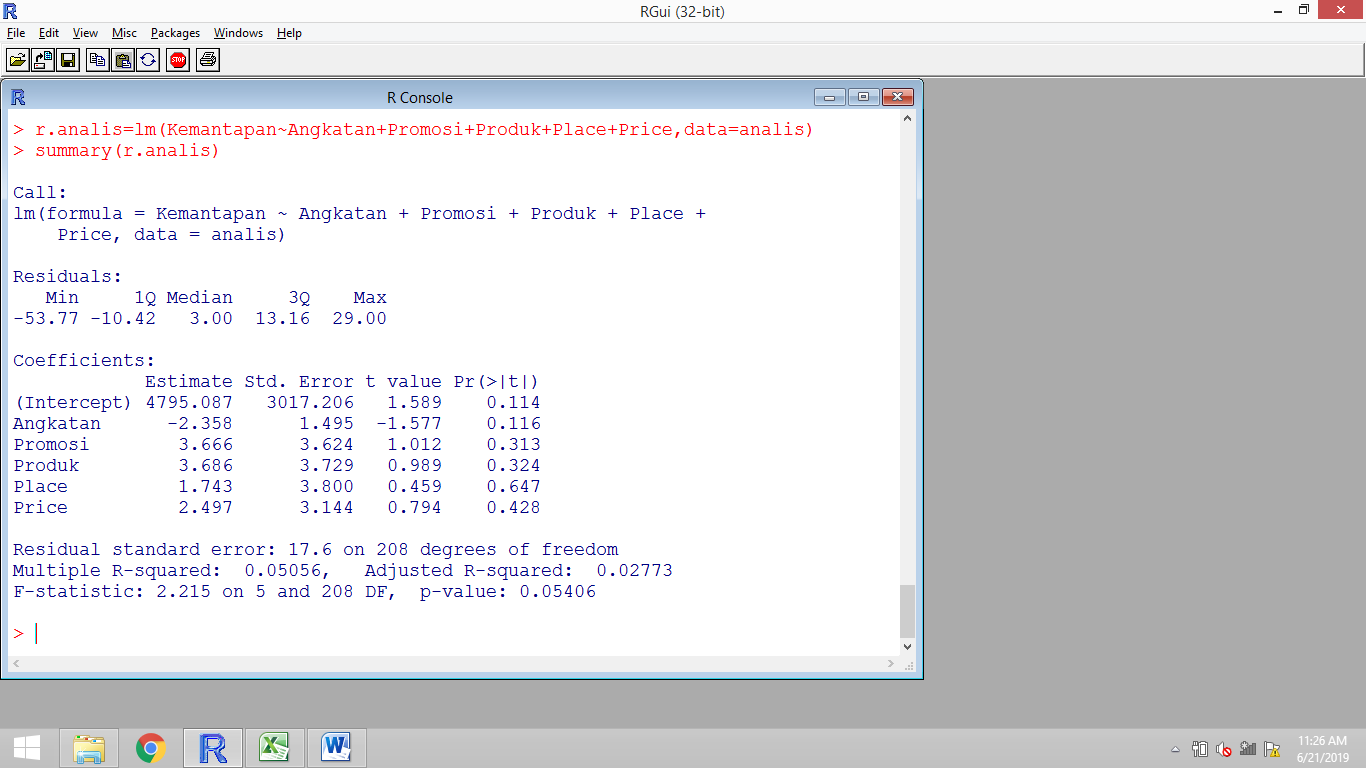 Secara bersama-sama, tidak ada yang secara signifikan mempengaruhi Kemantapan mahasiswa.Model 2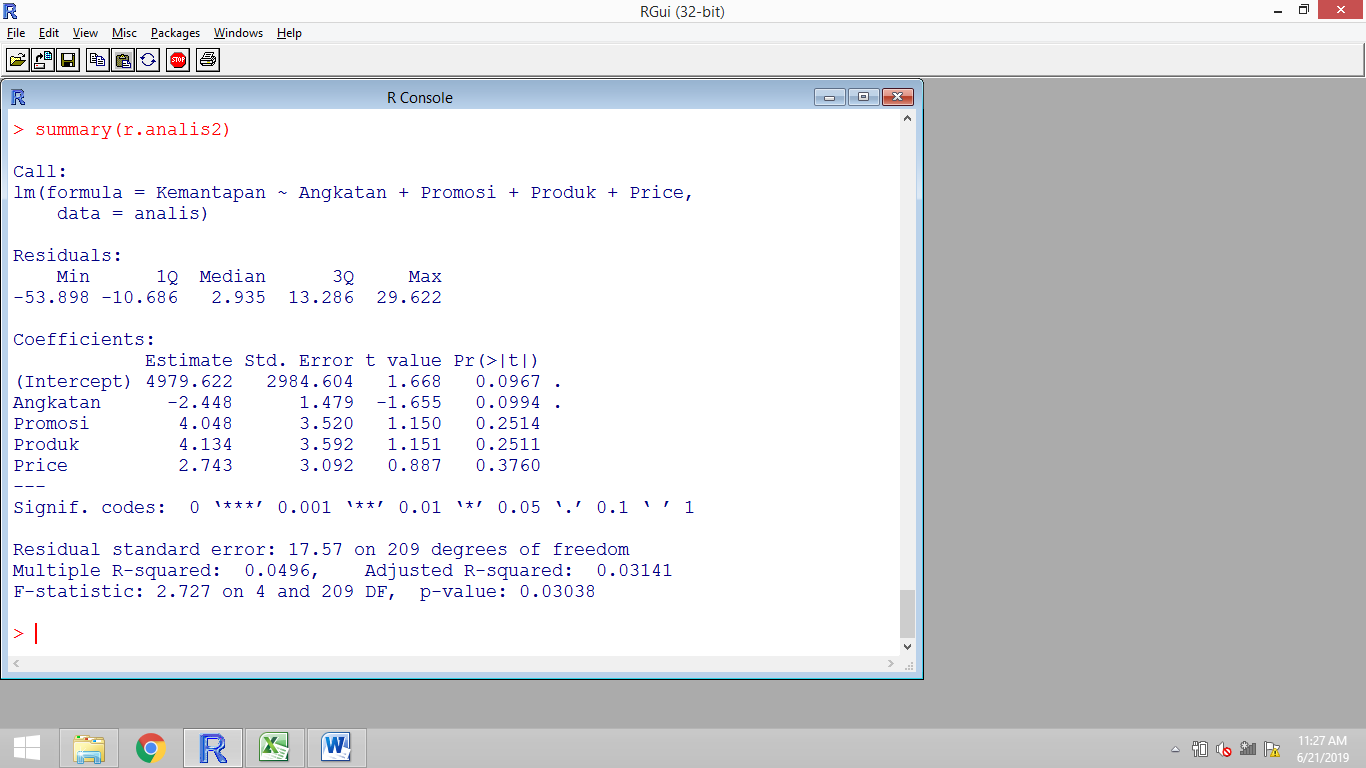 Jika digunakan tingkat kesalahan 10%, angkatan mempengaruhi kemantapan. Ada kecenderungan angkatan yang lebih muda memiliki angka kemantapan yang lebih rendah.Model 3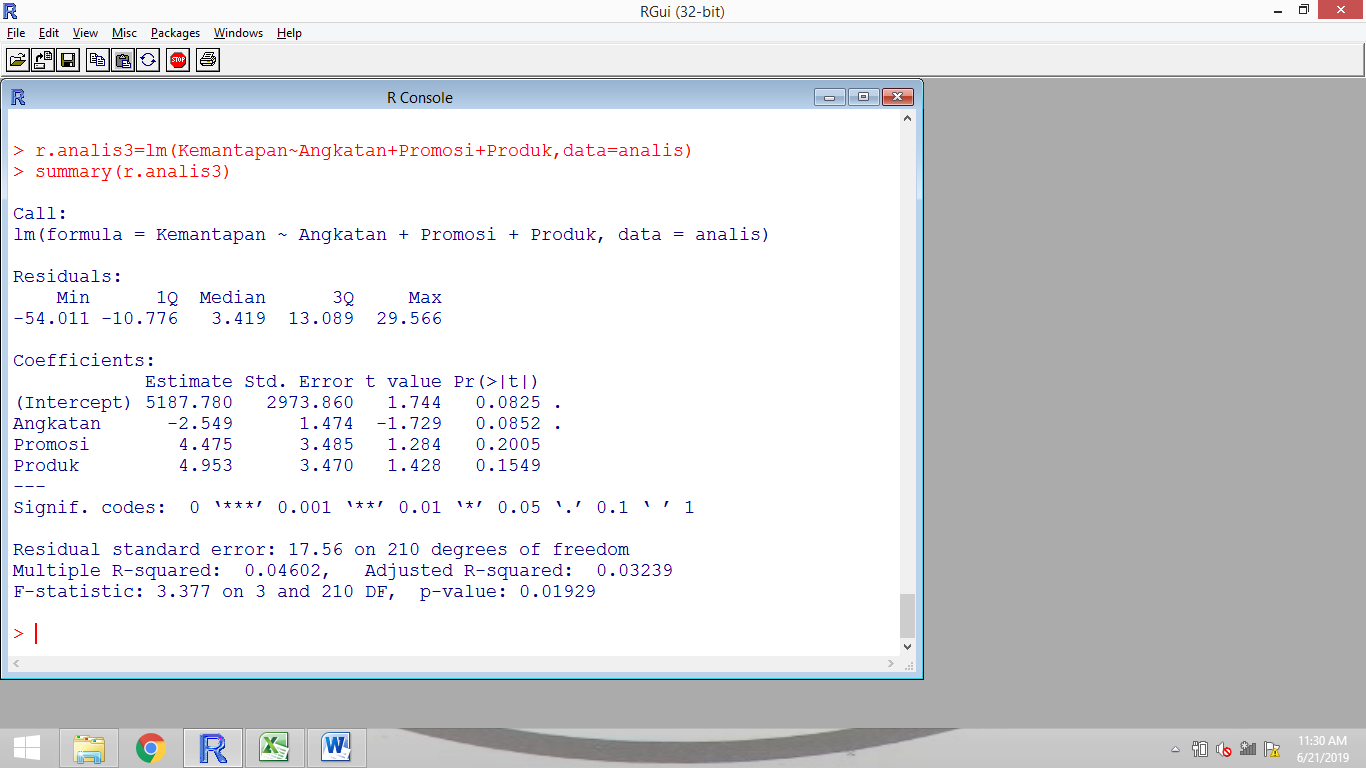 IdemModel 4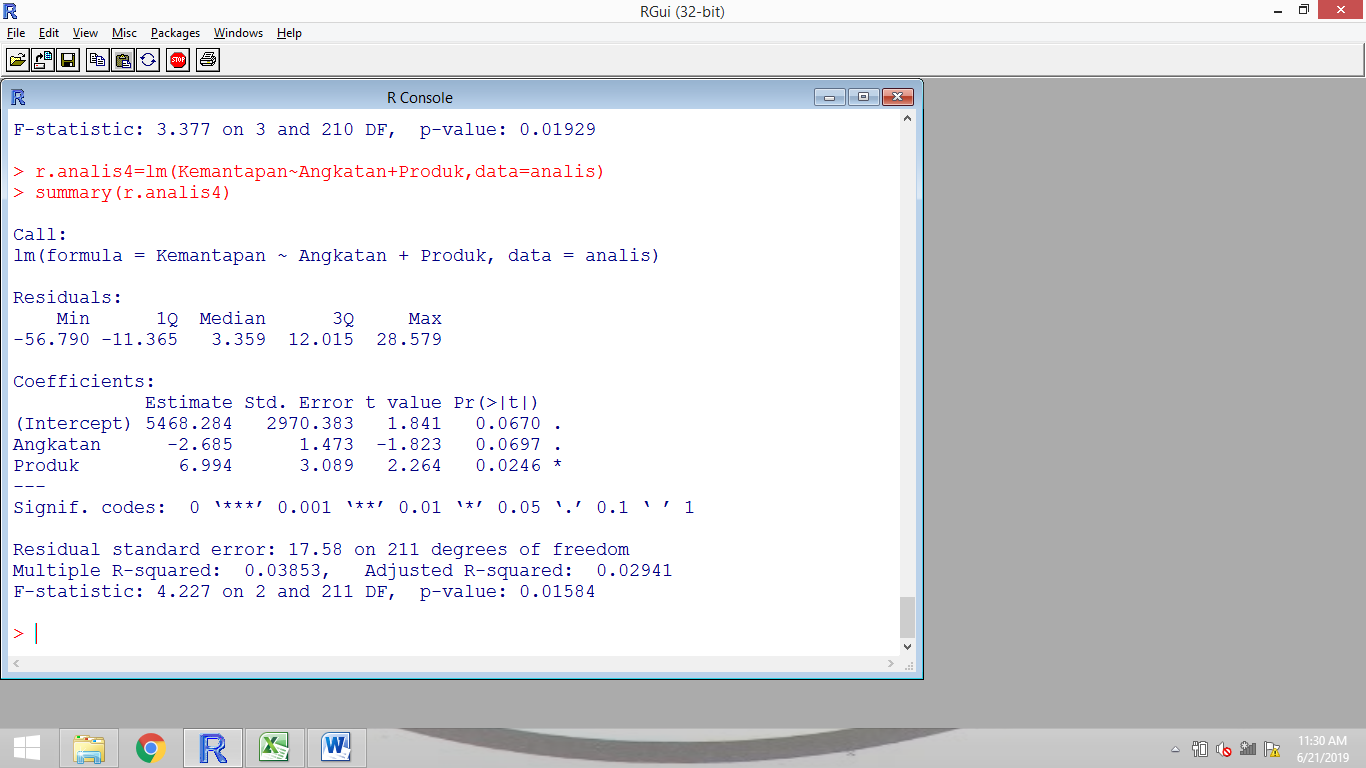 Angkatan dan Produk berpengaruh secara signifikan. Kemantapan mahasiswa akan meningkat seiring dengan kualitas produk yang meningkat. Kebaikan kualitas produk ditunjukkan dengan skor kepuasan terhadap produknya.FarmasiModel 1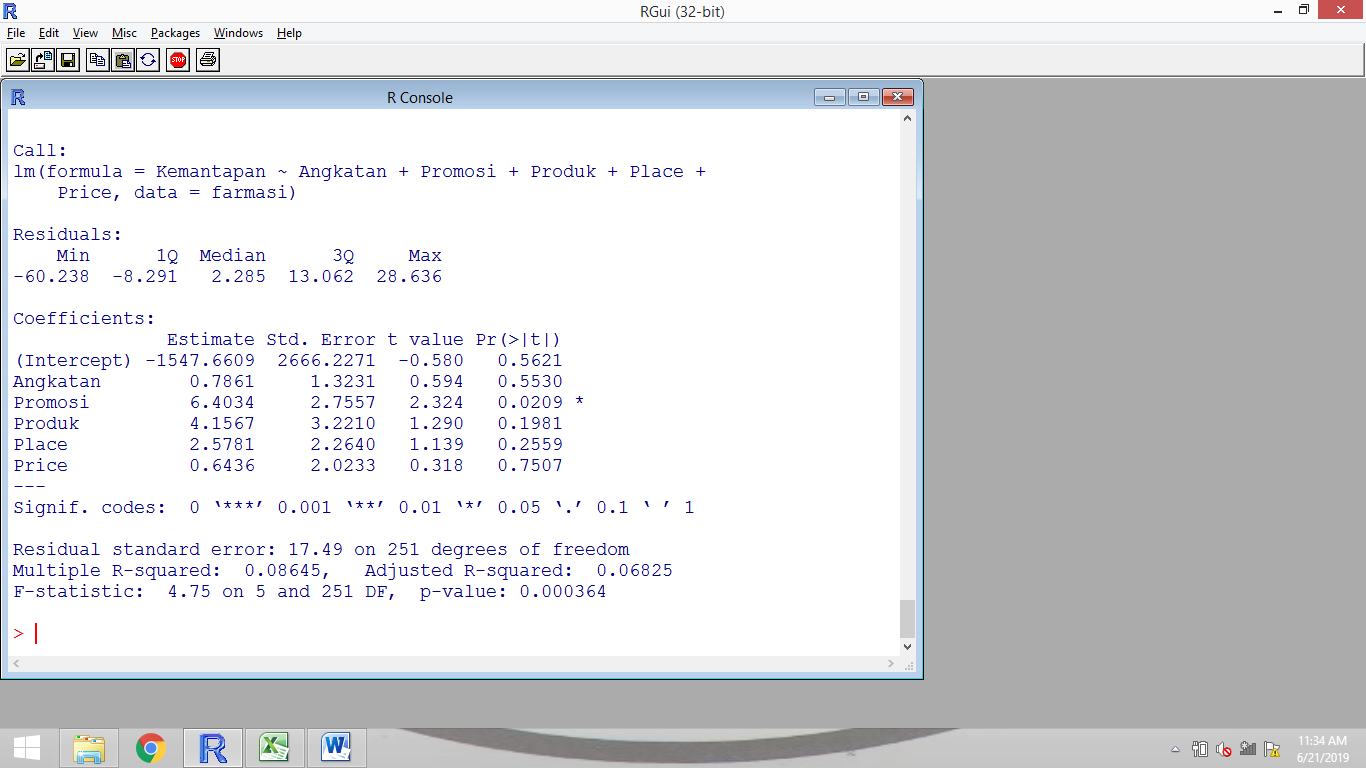 Promosi memiliki pengaruh positif yang signifikan terhadap kemantapan mahasiswa.Model 2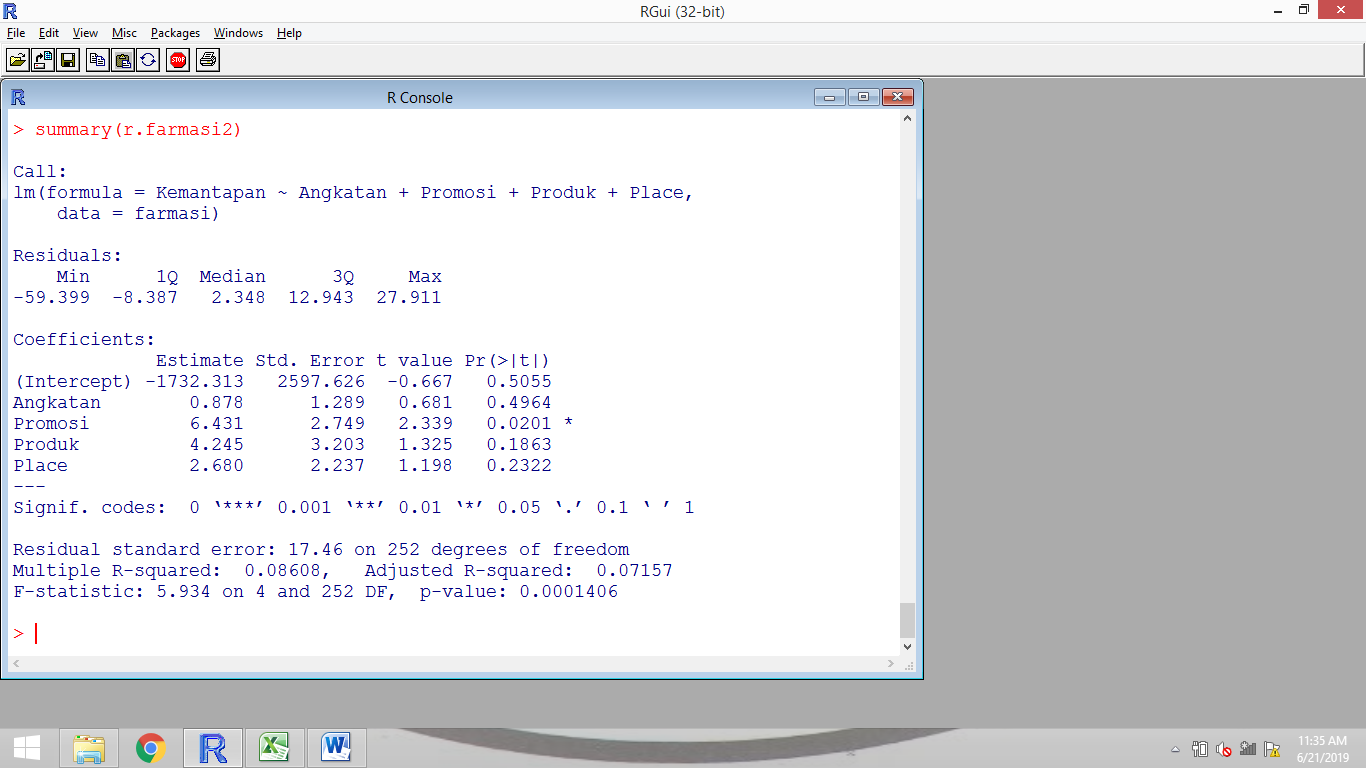 IdemModel 3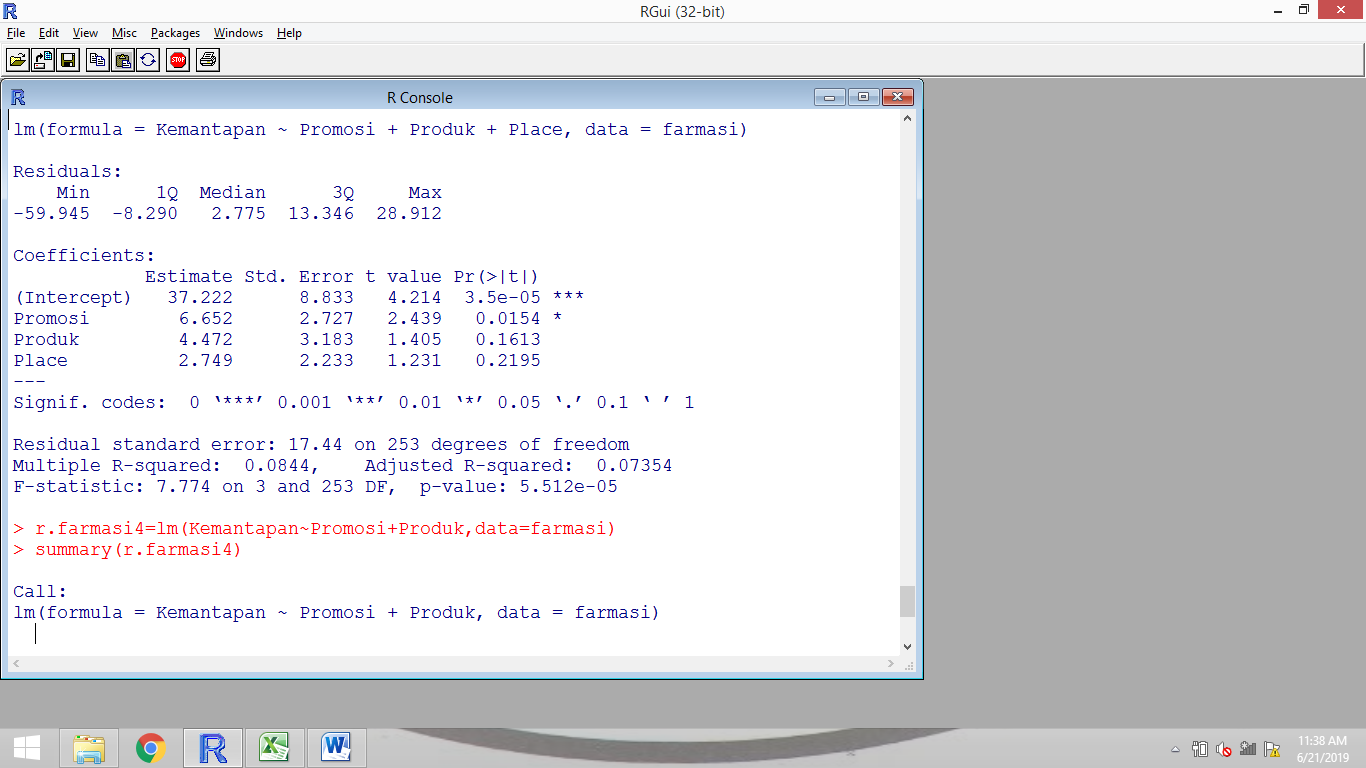 IdemModel 4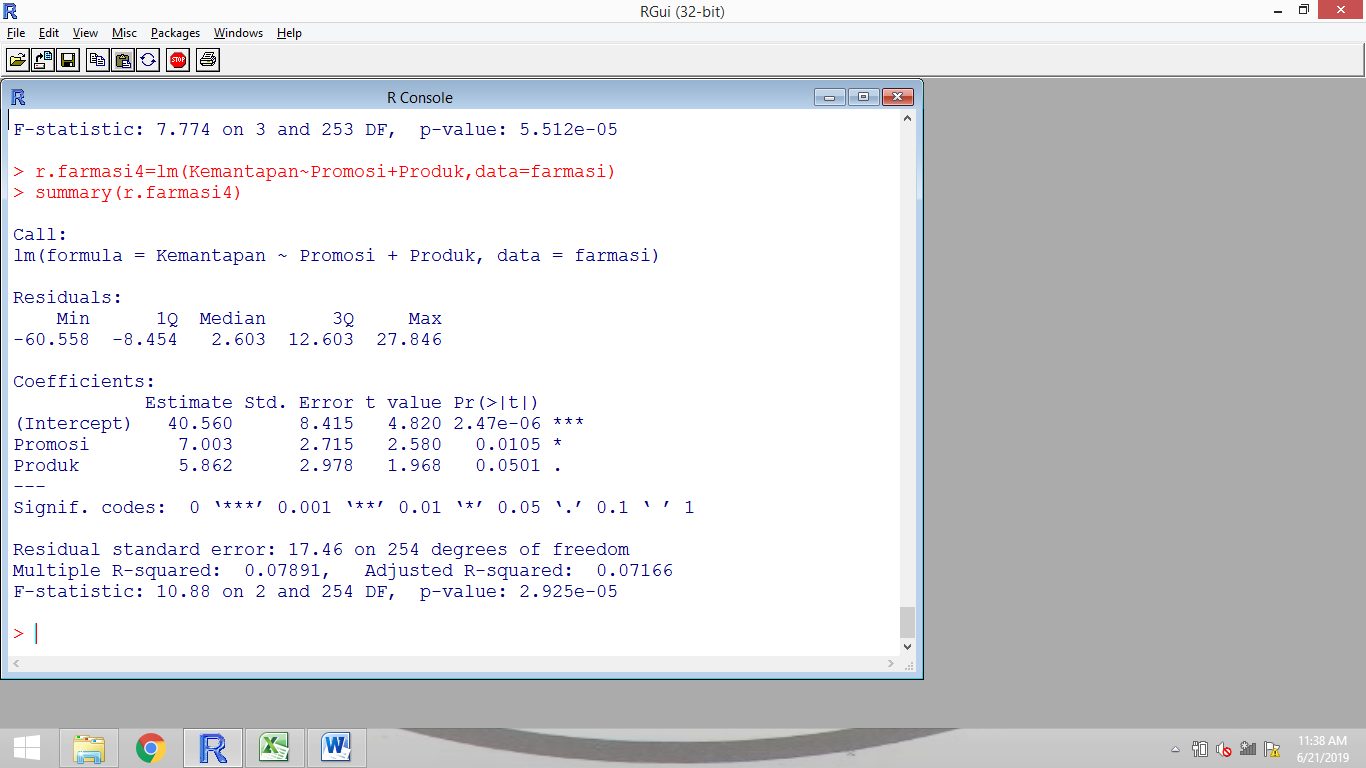 Promosi dan Produk berpengaruh positif terhadap kemantapan mahasiswa.KimiaModel 1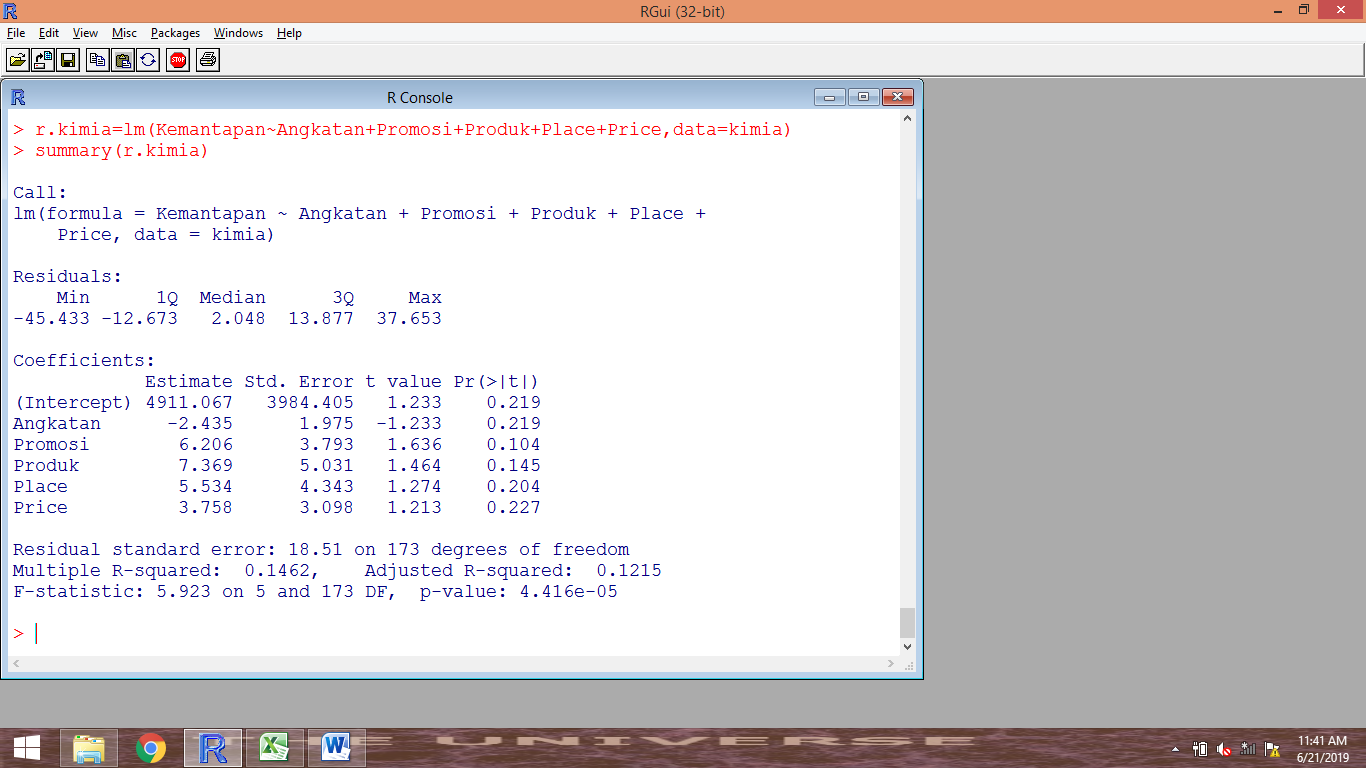 Tidak ada yang signifikan berpengaruh.Model 2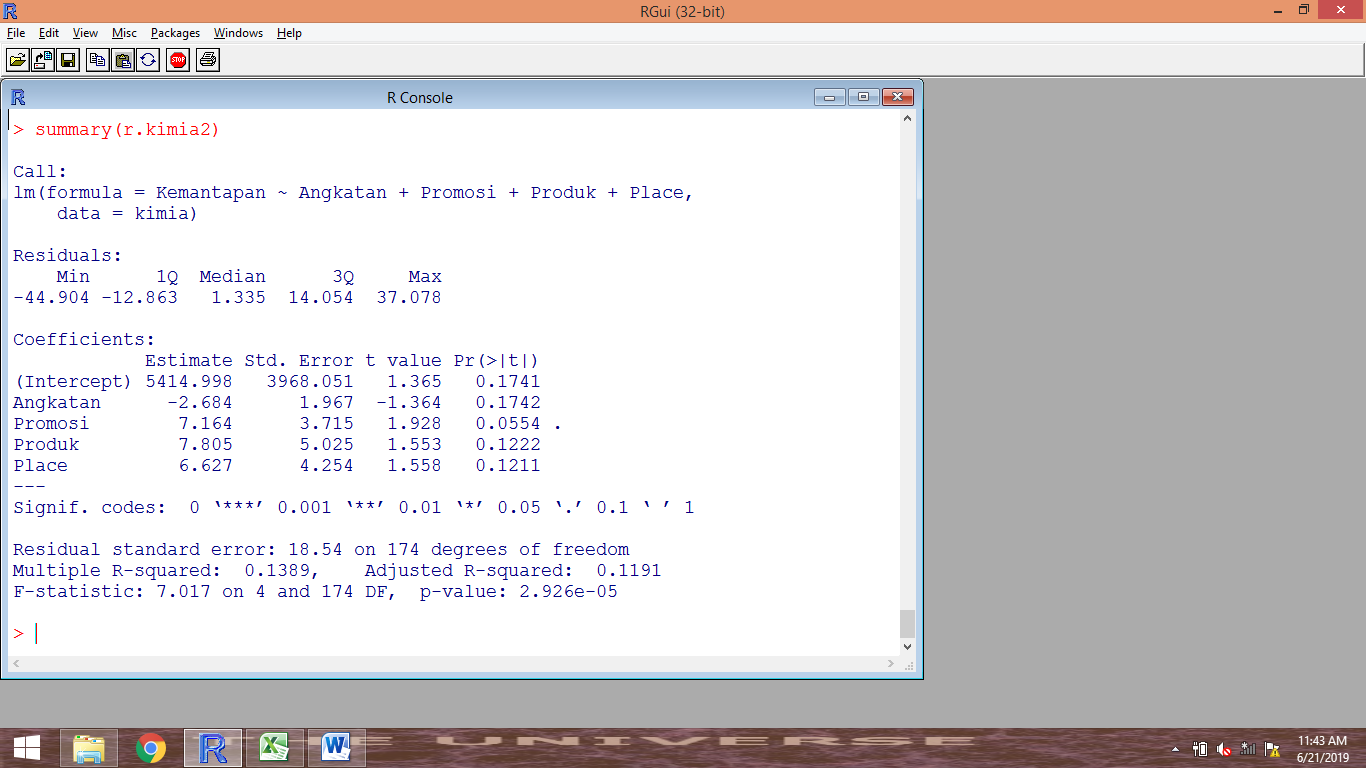 Untuk tingkat kesalahan 10%, promosi berpengaruh secara signifikan.Model 3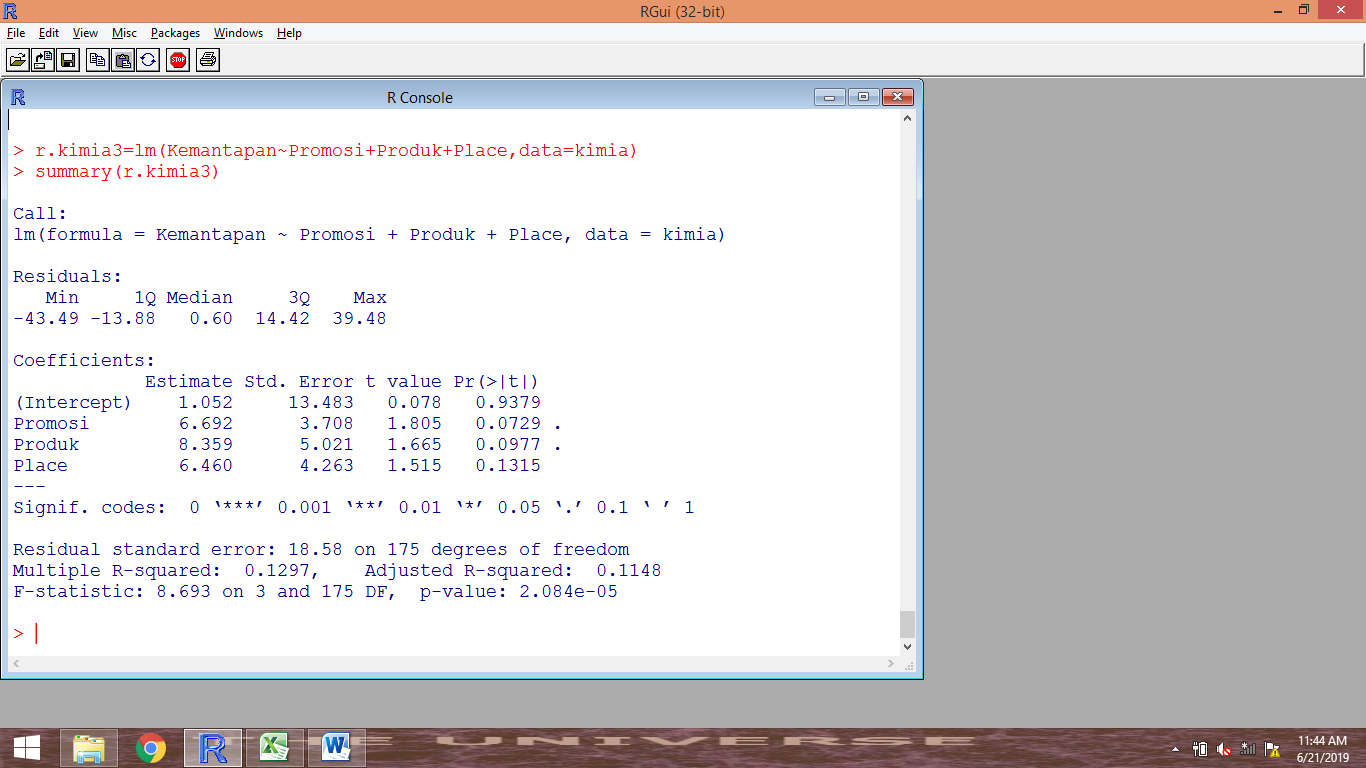 Promosi dan Produk SignifikanModel 4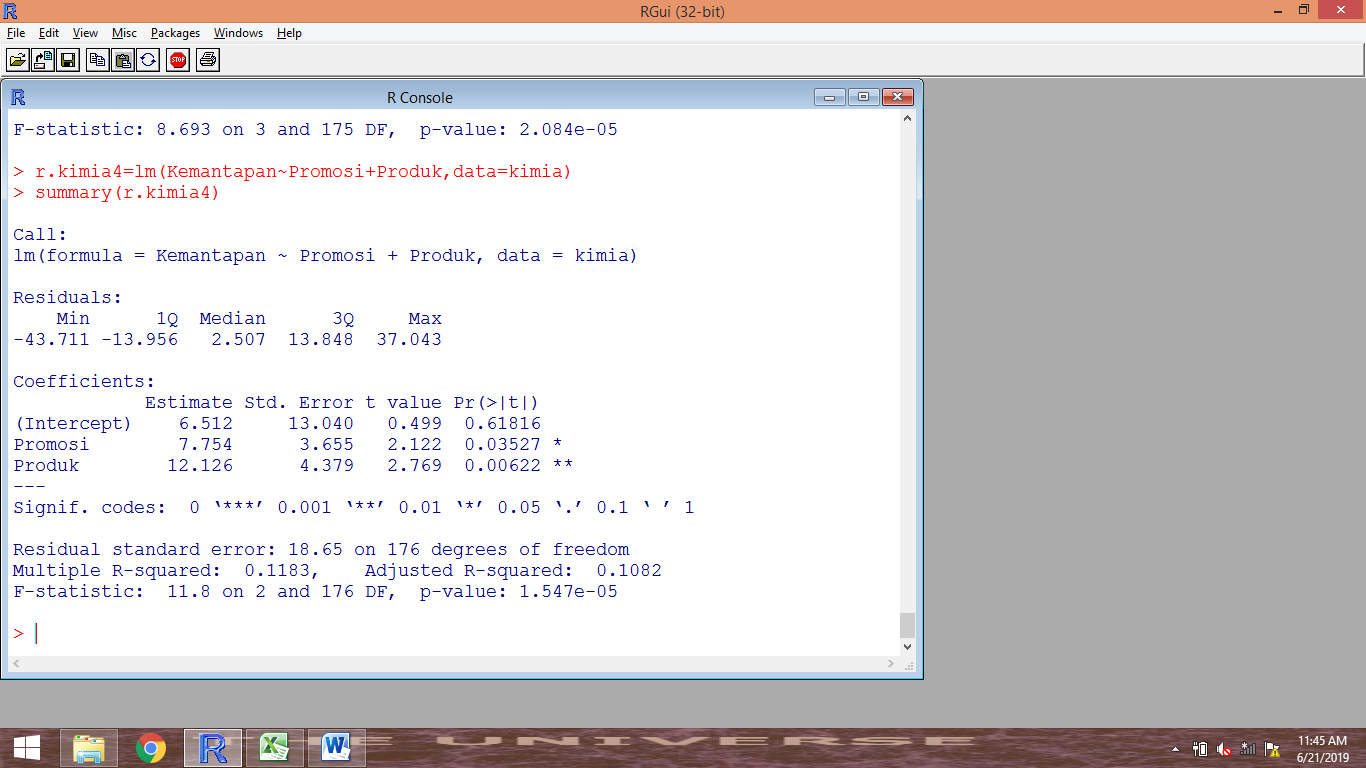 Promosi dan Produk mempengaruhi kemantapanStatistikaModel 1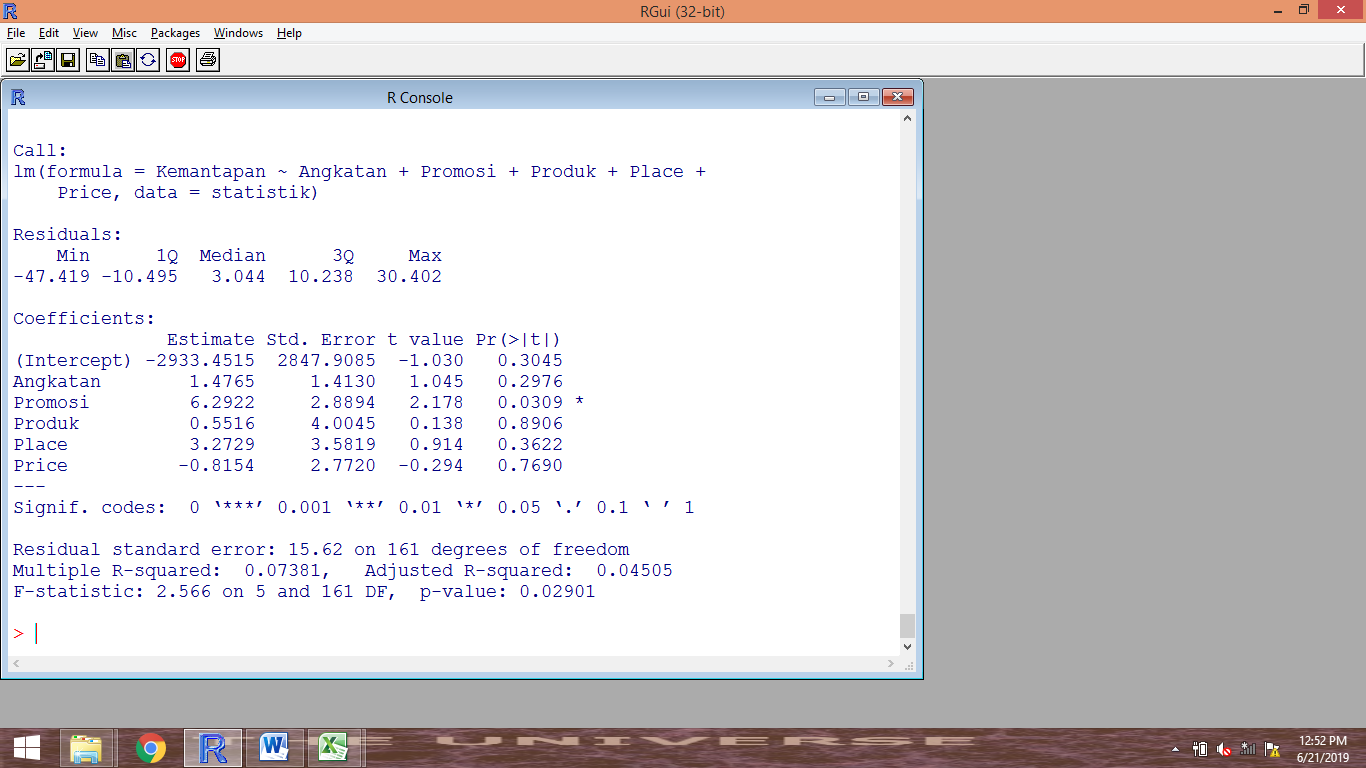 Promosi yang paling signifikanModel 2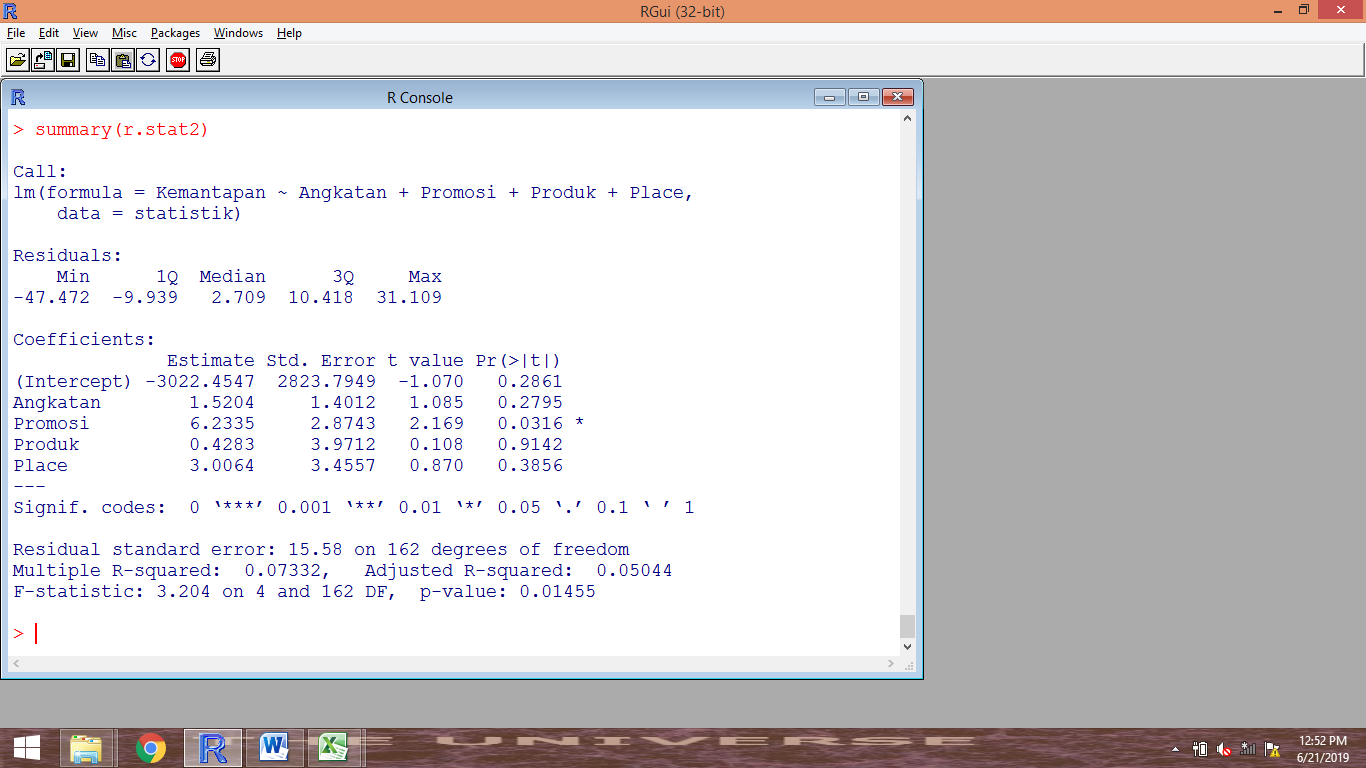 IdemModel 3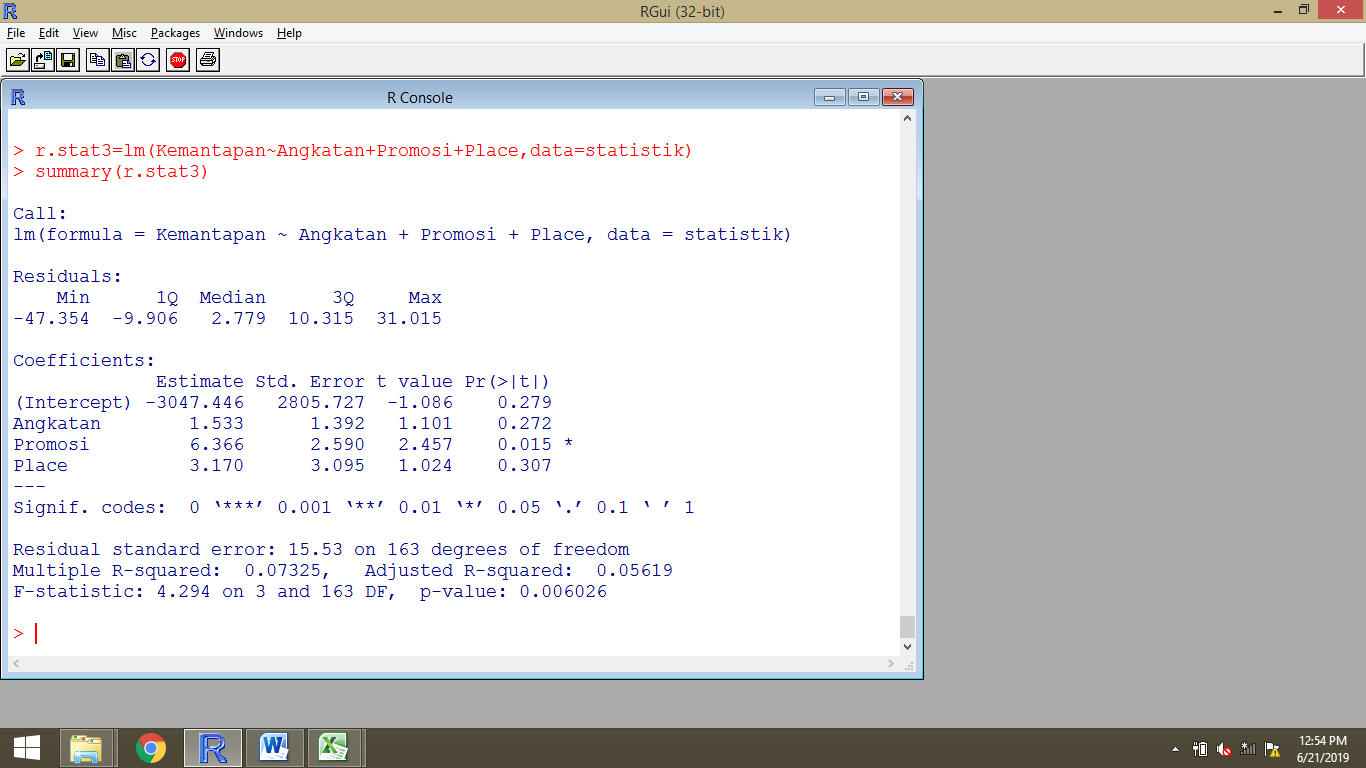 IdemModel 4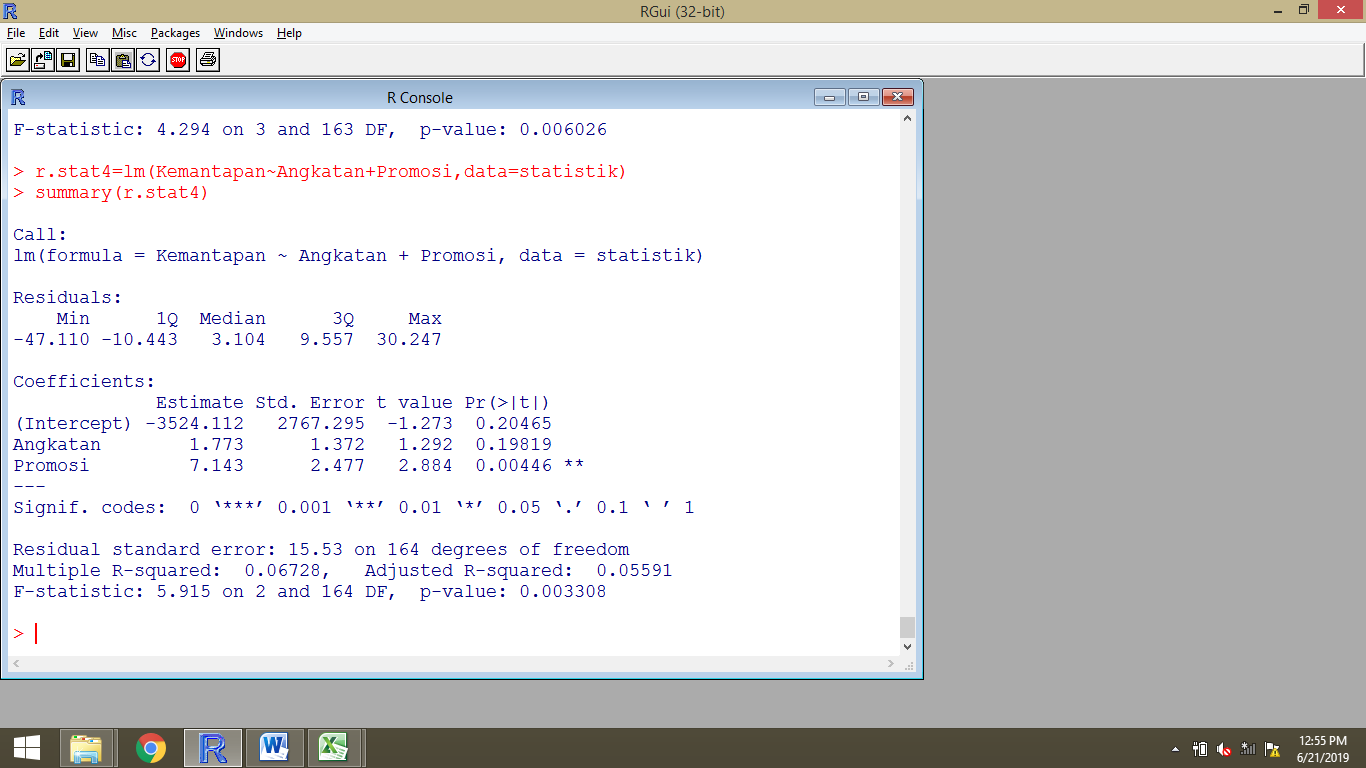 Model 5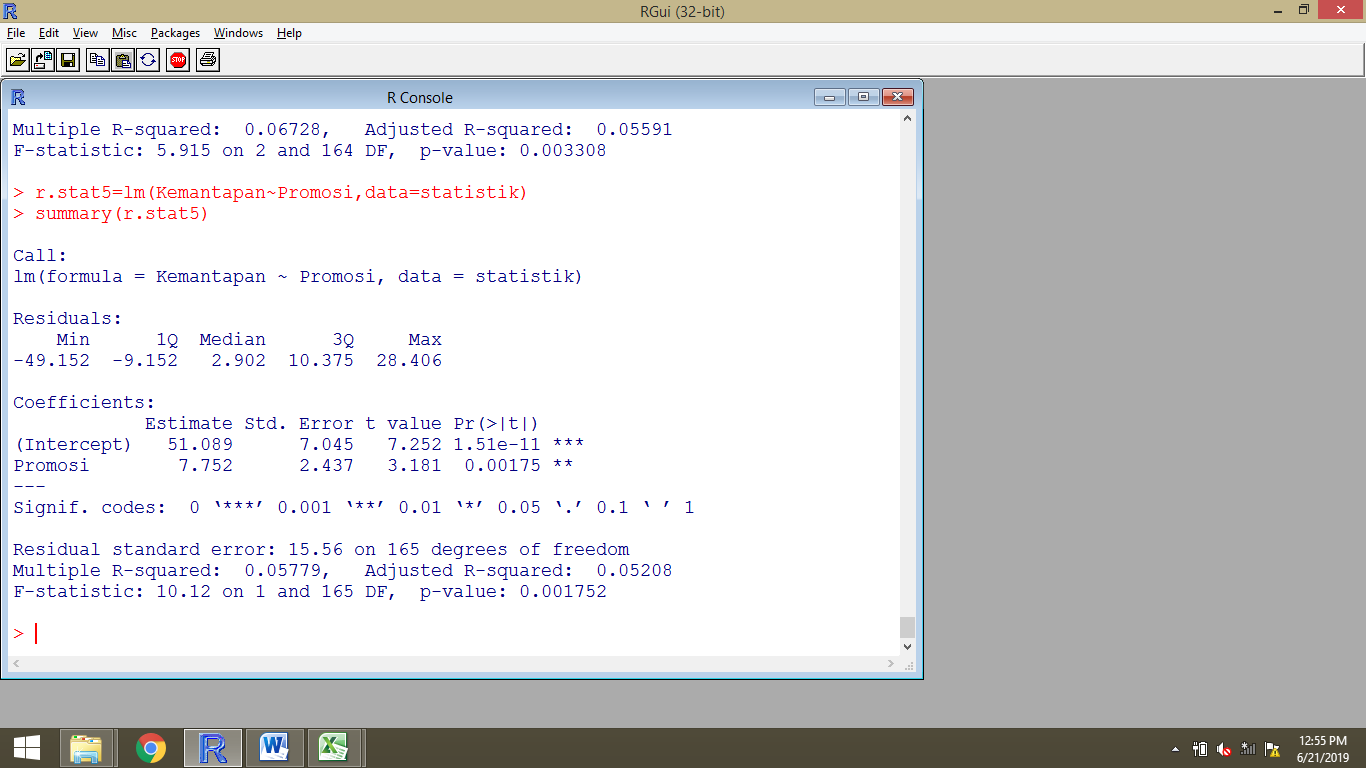 Promosinya sangat signifikanPendidikan KimiaModel 1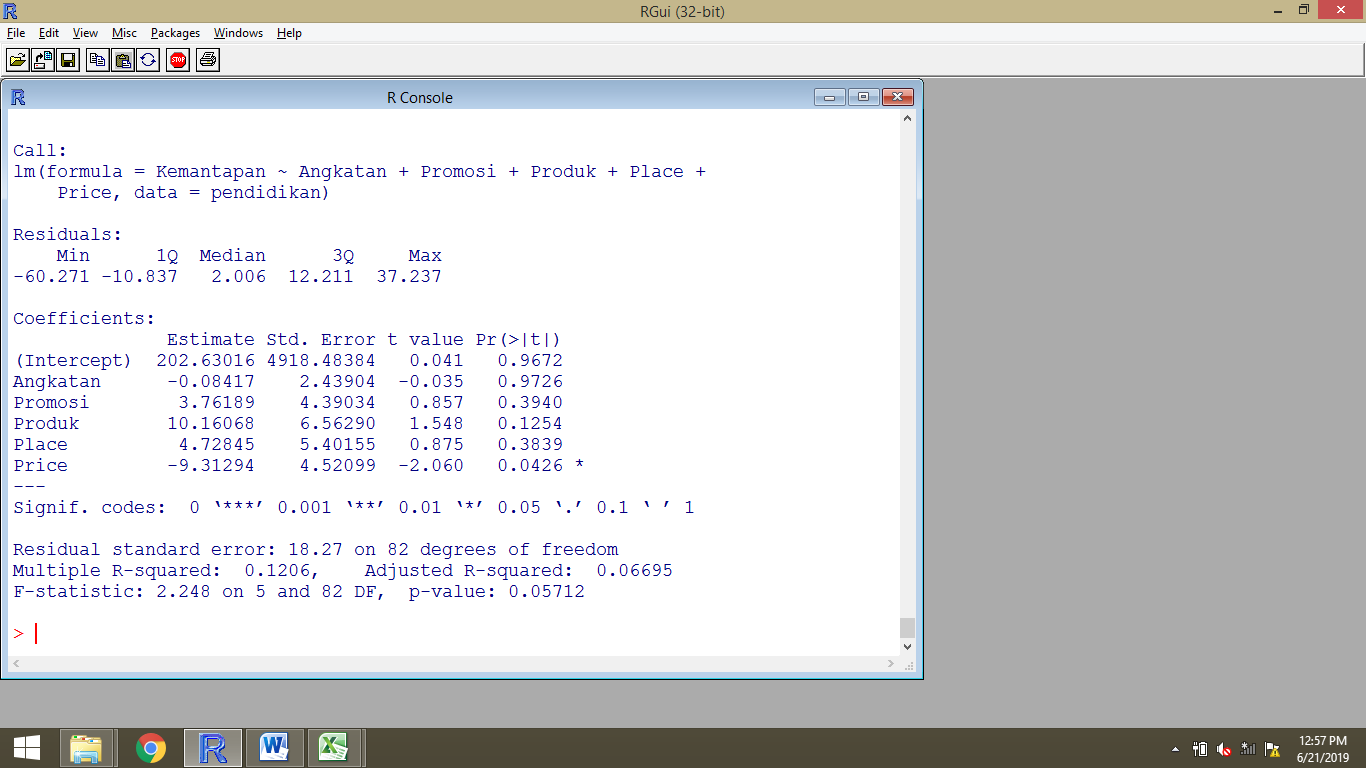 Harga yang paling signifikan mempengaruhi kemantapan secara negatif. Bisa jadi harganya terlalu tinggi.Model 2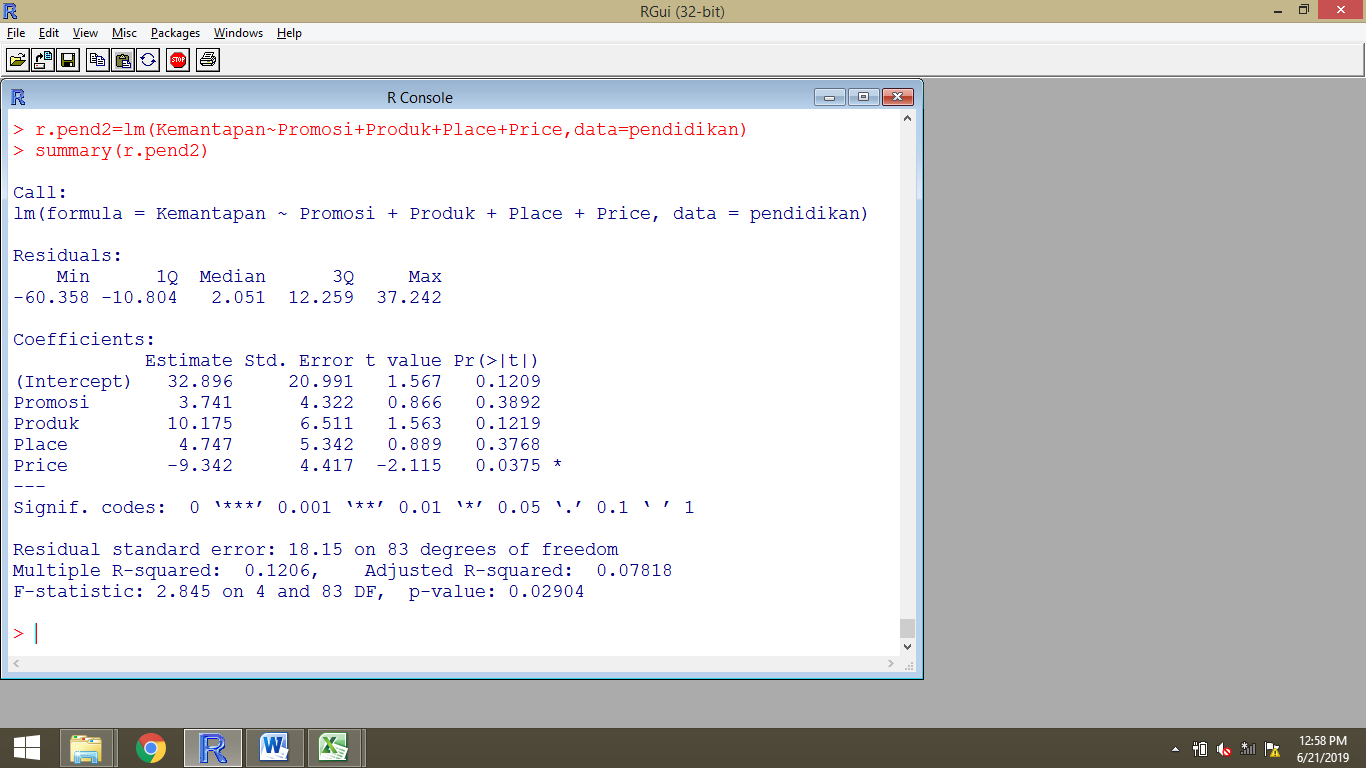 IdemModel 3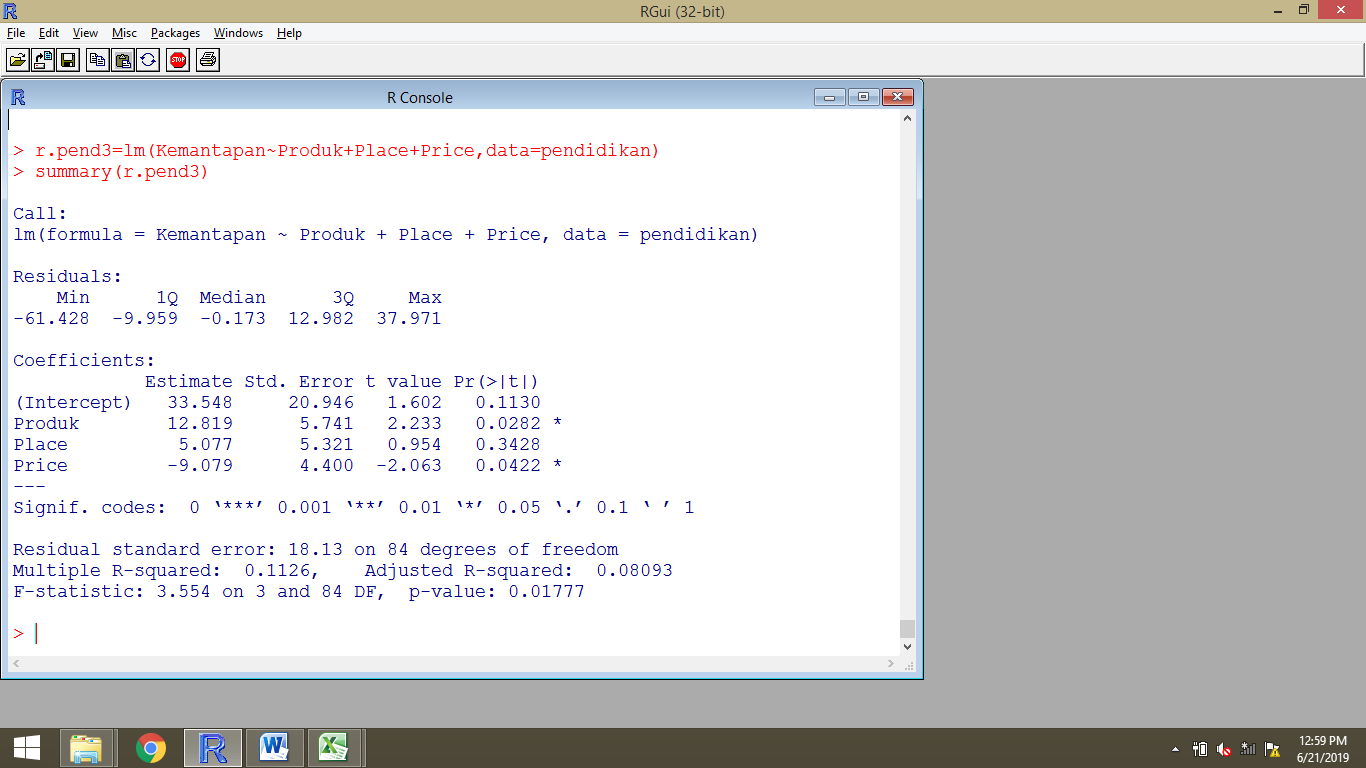 Produk berpengaruh signifikan positifHarga berpengaruh signifikan negatifModel 4 idem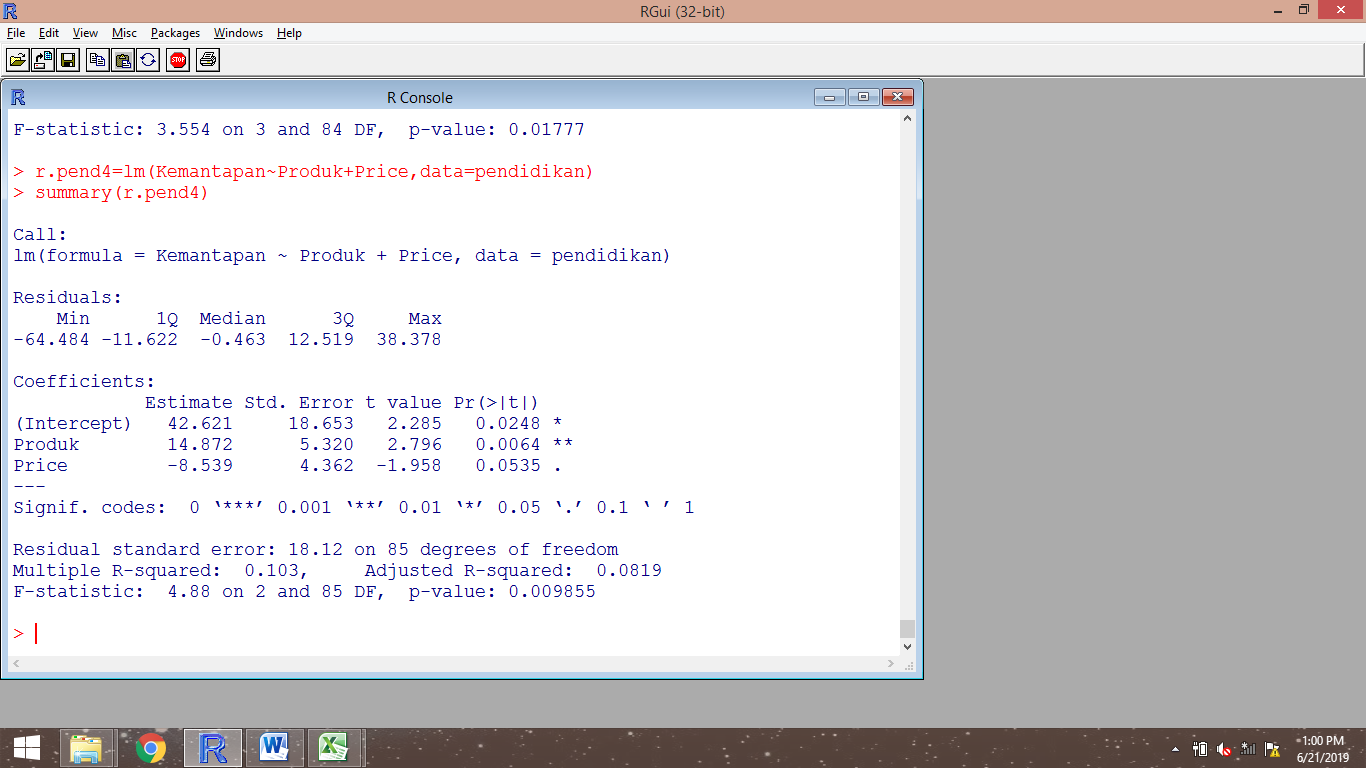 